Załącznik nr 12 do RegulaminuInternatu SMS w GłogowiePROCEDURY BEZPIECZEŃSTWA W CZASIE EPIDEMII 
NA CZAS POBYTU WYCHOWANKÓW 
W INTERNACIE SMS W GŁOGOWIERozdział IZagadnienia ogólne§ 1. Osoby przebywające w czasie epidemii w Internacie SMS, zwanym dalej internatem, obowiązuje przestrzeganie ogólnych zasad bezpieczeństwa i higieny oraz ograniczeń przedstawianych i aktualizowanych przez Ministerstwo Zdrowia, Główny Inspektorat Sanitarny, Ministra Edukacji Narodowej oraz niniejszych procedur. § 2. Przyjmuje się, iż rodzic wychowanka niepełnoletniego oraz wychowanek pełnoletni zna czynniki ryzyka COVID-19 oraz ma świadomość odpowiedzialności i ryzyka za podjętą decyzję związaną z pobytem w internacie.§ 3.  1. Niniejsze procedury umieszcza się na tablicy informacyjnej w internacie oraz publikuje na stronie internetowej szkoły www.sms.glogow.pl  w zakładce „Internat”.2. W internacie wywieszone są przy dozownikach z mydłem oraz środkami dezynfekcyjnymi plakaty z zasadami prawidłowego mycia rąk oraz prawidłowej dezynfekcji rąk, do których stosowania wszyscy bezwzględnie są zobowiązani.§ 4. 1. Na terenie internatu obowiązuje ograniczenie przebywania osób z zewnątrz. Do internatu nie mogą wejść osoby, które:są na kwarantannie lub przebywają w izolacji domowej, albo mieszkają z osobą będącą na kwarantannie lub przebywającą w izolacji domowej;miały kontakt z osobą chorą na COVID–19;w danej chwili odczuwają objawy chorobowe mogące wskazywać na COVID-19 lub inną chorobę zakaźną.Do budynku internatu nie mogą wejść osoby niebędące pracownikami Szkół Mistrzostwa Sportowego w Głogowie, jego mieszkańcami oraz ich rodzicami lub osobami uprawnionymi. Osoby z zewnątrz będące rodzicami lub osobami uprawnionymi mogą przebywać w internacie z zachowaniem wszelkich środków ostrożności (m.in. osłona ust i nosa, rękawiczki jednorazowe lub dezynfekcja rąk, tylko osoby zdrowe) i w wyznaczonych obszarach, nie przekraczając obowiązujących stref przebywania.§ 5. Przy wejściu głównym na tablicy ogłoszeń oraz tablicy ogłoszeń przy pokoju wychowawców umieszczone są numery telefonów do właściwej miejscowo powiatowej stacji sanitarno-epidemiologicznej, oddziału zakaźnego szpitala i służb medycznych.Rozdział IIZasady zakwaterowania i pobytu wychowanków w internacie§ 6. O zakwaterowaniu wychowanka w internacie decyduje kierownik internatu lub dyżurny wychowawca.§ 7. 1. Internat jest czynny od poniedziałku do piątku w godzinach 16:00-8:00. Dla uczniów rozpoczynających zajęcia później oraz kończących je wcześniej czynny jest według planu ich lekcji.Internat czynny jest również w soboty i niedziele dla uczniów biorących udział 
w rozgrywkach i innych przedsięwzięciach sportowych. Uczniów tych wskazują tylko ich trenerzy.W przypadku wyjścia wychowanka na zewnątrz, zobowiązany jest on najpóźniej wrócić do internatu do godz.: 20:00 - uczniowie szkoły podstawowej,21:30 - uczniowie liceum ogólnokształcącego.Zastrzega się, że w przypadku pogorszenia się sytuacji epidemiologicznej lub na wskazania Inspekcji Sanitarnej,  Ministra Edukacji Narodowej i innych uprawnionych podmiotów dopuszcza się możliwość zamknięcia Internatu.§ 8. 1. Do internatu mogą zgłaszać się tylko zdrowi wychowankowie bez objawów chorobowych mogących wskazywać na chorobę zakaźną oraz gdy domownicy nie przebywają na kwarantannie lub w izolacji w warunkach domowych lub w izolacji. Osoby mające objawy wskazujące na chorobę zakaźną, mające bliski kontakt z osobą zakażoną, podejrzaną o zakażenie, przebywające w domu z osobami poddanymi kwarantannie lub izolacji nie mogą skorzystać z internatu. Powinny pozostać w domu i skorzystać z pomocy medycznej, a także stosować się do zaleceń lekarza.Wychowankowie pełnoletni oraz rodzice/opiekunowie prawni osób niepełnoletnich  zobowiązani są do  przekazania wychowawcy istotnych informacji o stanie zdrowia wychowanka, w celu zapewnienia mu odpowiedniej opieki podczas pobytu w internacie.W przypadku zaobserwowania u wychowanka, objawów chorobowych, należy natychmiast wyegzekwować założenie przez niego maseczki i odizolować go od innych osób 
w wyodrębnionym pomieszczeniu, wyposażonym w środki ochrony indywidualnej i płyn dezynfekujący – izolatce pok. 001. W takiej sytuacji bezzwłocznie należy powiadomić rodziców/opiekunów oraz umożliwić skorzystanie z teleporady medycznej, jeżeli w danej chwili taka forma jest świadczona. Taki fakt należy odnotować w karcie dyżuru oraz powiadomić kierownika internatu. W przypadku jeżeli izolatka jest już zajęta należy odizolować ucznia w odrębnym pomieszczeniu lub wyznaczonym miejscu, zapewniając min. 2 m odległości od innych osób.W przypadku odbierania ucznia, o którym mowa w ust. 4 przez rodziców/opiekunów rekomendowany jest własny środek transportu.§ 9. 1. Wychowankowie przyjeżdżający do internatu wchodzą do budynku pojedynczo, 
po wcześniejszym ustaleniu z wychowawcą oraz pomiarze temperatury ciała.2. Wychowankowie muszą być zabezpieczeni w odpowiednią ilość własnych maseczek oraz jednorazowe rękawiczki ochronne gdy są uczuleni na składniki płynów do dezynfekcji rąk.3. Osoby towarzyszące wychowankom w trakcie ich przyjazdu lub odjazdu nie mogą wejść do internatu z wyjątkiem rodziców/opiekunów prawnych, którzy po założeniu maseczki zakrywającej usta i nos, dezynfekcji rąk lub założeniu jednorazowych rękawiczek ochronnych oraz uzyskaniu zgody wychowawcy mogą wejść do internatu do pokoju dziecka nie przekraczając obowiązujących stref przebywania. Wizyty takie należy ograniczyć do niezbędnego minimum. W ich trakcie obowiązują zasady:1 opiekun z dzieckiem/dziećmi,dystansu od kolejnego opiekuna z dzieckiem/dziećmi min. 1,5 m,dystansu od pracowników Internatu min. 1,5 m, opiekunowie powinni przestrzegać obowiązujących przepisów prawa związanych 
z bezpieczeństwem zdrowotnym obywateli (m.in. stosować środki ochronne: maseczki, rękawiczki jednorazowe lub dezynfekcja rąk).Rodzice/ opiekunowie powinni zapoznać się i przestrzegać „Wskazówki dla rodzica” opracowanych w formie plakatu przez MEN stanowiących załącznik nr 1 do niniejszych procedur. Plakat umieszczony zostaje od strony zewnętrznej na drzwiach wejściowych do  Internatu.§ 10. Wychowawcy kwaterują wychowanków w pokojach zgodnie z planem zakwaterowania.§ 11. 1. Podczas pobytu w internacie wychowankowie przestrzegają zasad bezpieczeństwa 
i higieny obowiązujących podczas trwającej pandemii. 2. Wychowanków obowiązuje :mierzenie temperatury bezdotykowym termometrem podczas kwaterowania, wieczorem w każdym dniu pobytu w internacie oraz w momencie wykwaterowania, pomiaru dokonuje wychowawca, który odnotowuje pomiar w karcie dyżuru,przebywanie w swoim pokoju, regularne wietrzenie pokoju,przygotowywanie i spożywanie posiłków w punkcie samodzielnego przygotowania posiłków w stołówce,utrzymanie czystości w użytkowanych pomieszczeniach,przechowywanie własnych podręczników, przyborów szkolnych oraz rzeczy osobistych na odrębnych półkach, nie wolno ich użytkować przez osoby trzecie, uczniowie nie powinni wymieniać się odzieżą, butami, przyborami szkolnymi, itp. między sobą,nie należy zabierać ze sobą do internatu niepotrzebnych przedmiotów,zakaz wspólnego przebywania w jednym łóżku,zakaz przebywania w innych pokojach,noszenie rękawiczek jednorazowych lub częste mycie rąk ciepłą wodą oraz dezynfekowanie rąk,stosowanie zasad higieny osobistej, w tym niedotykanie nieumytymi dłońmi okolic twarzy, zwłaszcza ust, nosa i oczu, a także przestrzeganie higieny podczas kaszlu 
i kichania (zakrywanie ust zgięciem łokcia),starać zachować się bezpieczny dystans od drugiej osoby - co najmniej 1,5 m 
w miejscach wspólnie użytkowanych. Gdy jest to niemożliwe należy zakładać maseczkę, przestrzeganie „10 zasad dla ucznia” opracowanych w formie plakatu przez MEN stanowiących załącznik nr 2 do niniejszych procedur. Plakat umieszczony zostaje na każdej kondygnacji Internatu.Przy każdorazowym wejściu do internatu z zewnątrz oraz każdorazowym wejściu na stołówkę wychowanka obowiązuje dezynfekcja rąk zgodnie z zasadami wywieszonymi 
w formie plakatu przy dozownikach środków dezynfekcyjnych znajdujących się przy wejściu do internatu i do stołówki. Należy regularnie myć ręce wodą z mydłem, szczególnie po przyjściu do internatu, przed jedzeniem, po powrocie ze świeżego powietrza i po skorzystaniu z toalety.W internacie w częściach wspólnych obowiązuje poruszanie się w maseczkach.W przypadku wystąpienia w trakcie pobytu jakikolwiek objawów chorobowych obowiązkiem ucznia jest bezzwłoczne poinformowanie o tym fakcie wychowawcy dyżurnego.§ 12. 1. Wyjście z internatu wychowanka odbywa się tylko w uzasadnionych przypadkach 
i wymaga uzgodnienia z wychowawcą.Każde wyjście z internatu włącznie z treningami, sparingami, meczami, itp. wychowanek zgłasza wychowawcy, który zobowiązany jest odnotować ten fakt w zeszycie wyjść.Przy wyjściu do sklepu należy przypomnieć o obowiązku zabrania ze sobą maseczki.Zabrania się zapraszania gości do internatu.Zabrania się spotkań towarzyskich na terenie internatu.Po zakończonym pobycie w internacie wychowanek zabiera wszystkie swoje rzeczy osobiste 
i zdaje klucz dyżurującemu wychowawcy.§ 13. Zaleca się korzystanie przez wychowanków z boiska szkolnego oraz pobyt na świeżym powietrzu na terenie szkoły.Rozdział IIIWyżywienie§ 14. 1. Dla wychowanków zagwarantowano wyżywienie w formie śniadania, dwudaniowego obiadu oraz kolacji.Korzystanie z posiłków odbywa się w stołówce - miejscu do tego przeznaczonym zapewniającym prawidłowe warunki sanitarno-higieniczne, zgodnie z zaleceniami w czasie epidemii. § 15. 1. Wydawanie posiłków odbywa się zmianowo lub w miarę możliwości - spożywanie ich przy stolikach z rówieśnikami z danej klasy. W miarę możliwości należy zajmować co drugie miejsce przy stołach w stołówce.Przy zmianowym wydawaniu posiłków następuje czyszczenie blatów stołów i poręczy krzeseł po każdej grupie. Wychowankowie korzystają ze stołówki według określonego grafiku.Grafik wywieszany jest na tablicach informacyjnych internatu i stołówki.Przestrzenie samoobsługowe są możliwe do organizacji pod warunkiem wyznaczenia osoby do obsługi  tych miejsc spośród pracowników kuchni.Czas spożywania posiłku nie może przekraczać 30 minut.Po zjedzonym posiłku talerze indywidualnie należy oddać do okienka, zachowując bezpieczną odległość.§ 16. 1. Przy organizacji żywienia w internacie (stołówka, kuchnia), obok warunków higienicznych wymaganych przepisami prawa odnoszącymi się do funkcjonowania żywienia zbiorowego, dodatkowo wprowadza się zasady szczególnej ostrożności dotyczące zabezpieczenia pracowników: powinna być zachowana odpowiednia odległość stanowisk pracy wynosząca min. 1,5 m, a jeśli jest to niemożliwe – zapewnienia się środki ochrony osobistej,szczególną uwagę należy zwrócić na utrzymanie: wysokiej higieny stanowisk pracy, opakowań produktów, sprzętu kuchennego, naczyń stołowych oraz sztućców,higieny osobistej.Wielorazowe naczynia i sztućce należy myć w zmywarce z dodatkiem detergentu, 
w temperaturze min. 60°C lub je wyparzać. W kuchni należy uchylać w godzinach pracy wszystkie okna w celu wietrzenia pomieszczeń.W przypadku nieodpowiednich warunków atmosferycznych należy wietrzyć pomieszczenia kuchni przynajmniej jeden raz na godzinę.W stołówce pracownicy kuchni w chwili rozpoczęcia pracy odsłaniają żaluzje i sprawdzają czy uruchomiona jest rekuperacja w celu wietrzenia pomieszczenia. Po zakończonej pracy wyłączają rekuperację na stołówce i zasuwają żaluzje. § 17. 1. Pracownicy kuchni w kontaktach z dostawcami towarów stosują środki ochrony osobistej (maseczki lub przyłbice oraz rękawiczki).Każdą  dostawę  towaru, która ma możliwość zdezynfekowania  pracownicy  poddają  dezynfekcji.Pracownicy na kuchni dezynfekują pomieszczenia i sprzęty kuchenne przynajmniej raz dziennie.Posiłki pracownicy przygotowują w rękawiczkach. Posiłki pracownicy wydają w rękawiczkach i maseczkach.Pracownicy  przygotowują i  utrzymują pomieszczenie  stołówki w  stanie  zgodnym 
z obowiązującymi przepisami sanitarnymi, Podłoga w stołówce i kuchni jest myta środkami dezynfekcyjnymi minimum dwa razy dziennie.Rozdział IVHigiena, czyszczenie i dezynfekcja pomieszczeń i powierzchni§ 18. 1. W internacie na bieżąco dba się o zachowanie czystości: w miejscach pracy, w pokojach wychowanków,w przestrzeniach wspólnych, ze szczególnym uwzględnieniem utrzymywania czystości: w pomieszczeniach higienicznosanitarnych,w ciągach komunikacyjnych, w zakresie dezynfekowania powierzchni dotykowych: poręczy, klamek, włączników światła, klawiatur, uchwytów, poręczy krzeseł i powierzchni płaskich, w tym blatów 
w pokojach i w pomieszczeniach do spożywania posiłków.Monitorowanie zachowania czystości prowadzą wszyscy wychowawcy dyżurni oraz pracownicy internatu, którzy podejmują niezbędne działania mające na celu przywrócenie czystości w internacie.Pracownicy zajmujący się sprzątaniem prowadzą monitoring codziennych prac porządkowych w formie papierowej zgodnie z załącznikiem nr 3 do niniejszych procedur. § 19. W przestrzeniach wspólnych (łazienki i ubikacje, prysznice, stołówka, miejsce do samodzielnego przygotowania posiłków) należy zachować podwyższone rygory bezpieczeństwa 
i higieny: częste mycie i dezynfekowanie łazienek, pomieszczeń kuchennych, blatów w pokojach oraz pomieszczeniach wspólnie użytkowanych.§ 20. Przeprowadzając dezynfekcję, należy ściśle przestrzegać zaleceń producenta znajdujących się na opakowaniu środka do dezynfekcji. Ważne jest ścisłe przestrzeganie czasu niezbędnego do wywietrzenia dezynfekowanych pomieszczeń i przedmiotów, tak aby uczniowie nie byli narażeni na wdychanie oparów środków służących do dezynfekcji.§ 21. W pomieszczeniach sanitarnohigienicznych wywieszone są plakaty z zasadami prawidłowego mycia rąk, a przy dozownikach z płynem do dezynfekcji rąk – instrukcje dezynfekcji.§ 22. Należy na bieżąco dbać o czystość urządzeń sanitarno-higienicznych, w tym ich dezynfekcję lub czyszczenie z użyciem detergentu.§ 23. 1. Uczniowie, wychowawcy i pracownicy internatu, którzy są zdrowi, używający masek lub rękawiczek jednorazowych, są zobowiązani do ich wyrzucania do specjalnie przeznaczonego do tego celu kosza znajdującego się na każdym piętrze. W koszu musi być umieszczony worek foliowy.2. Maseczki, rękawiczki i inne środki ochronne stosowane przez osoby zdrowe po uprzednim zebraniu ich w workach, o których mowa w ust. 1 są  po zawiązaniu wrzucane przez pracowników obsługi do pojemnika/worka na odpady zmieszane.§ 24. Wychowawcy oraz pracownicy obsługi wietrzą korytarze oraz pomieszczenia sanitarno-higieniczne poprzez uchylenie okien, które się w nich znajdują w godzinach 6.00-21.00. W przypadku nieodpowiednich warunków atmosferycznych należy wietrzyć te pomieszczenia przynajmniej jeden raz na godzinę.Rozdział IVProcedury obowiązujące wychowawców i pracowników internatu§ 25. 1. Do pracy w internacie mogą przychodzić jedynie osoby, bez objawów chorobowych mogących wskazywać na chorobę COVID-19 lub inną chorobę zakaźną oraz gdy domownicy nie przebywają na kwarantannie lub w izolacji w warunkach domowych lub w izolacji.Pracownicy internatu przed rozpoczęciem pracy powinni dokonać pomiaru temperatury.W przypadku wystąpienia niepokojących objawów choroby zakaźnej wychowawcy 
i pracownicy internatu powinni pozostać w domu i skontaktować się z lekarzem podstawowej opieki zdrowotnej oraz poinformować kierownika internatu§ 26. W miarę możliwości podczas organizowania pracy pracownikom powyżej 60. roku życia lub z istotnymi problemami zdrowotnymi, które zaliczają osobę do grupy tzw. podwyższonego ryzyka, należy zastosować rozwiązania minimalizujące ryzyko zakażenia:pracownicy kuchni powyżej 60 roku życia nie powinni być angażowani przy wydawaniu posiłków,pracownicy obsługi powyżej 60 roku życia nie powinni sprzątać pokojów oraz części wspólnych podczas obecności w nich wychowanków, podczas sprzątania zawsze powinni posiadać założoną maseczkę oraz mieć założone rękawiczki ochronne,wychowawcy powyżej 60 roku życia powinni każdorazowo kontaktując się  
z wychowankiem oraz wychodząc z pokoju wychowawców mieć założoną maseczkę i mieć założone rękawiczki ochronne lub zdezynfekowane ręce, nie powinni wpuszczać do pokoju wychowawców osób trzecich.§ 27. 1. Wychowawcy i pracownicy internatu zobowiązani są wykonywać pracę w sposób zgodny z przepisami i zasadami bezpieczeństwa i higieny pracy oraz stosować się do wydawanych w tym zakresie poleceń i wskazówek przełożonych oraz współdziałać z pracodawcą i przełożonymi 
w wypełnianiu obowiązków dotyczących bezpieczeństwa i higieny pracy.Wychowawcy i pracownicy internatu zobowiązani są do przestrzegania zasad bezpieczeństwa 
i higieny obowiązujących podczas trwającej pandemii. § 28. Przy każdorazowym wejściu do internatu lub na stołówkę każdego pracownika obowiązuje dezynfekcja rąk zgodnie z zasadami wywieszonymi w formie plakatu przy dozownikach środków dezynfekcyjnych znajdujących się przy wejściu do internatu i do stołówki, a dla pracowników kuchni w ich szatni.§ 29. 1. Wychowawcy i pracownicy internatu przebywają w internacie wyłącznie w godzinach  
świadczenia pracy.Pracownicy przebywają na wyznaczonych stanowiskach pracy.Pracownicy ograniczają kontakty interpersonalne do niezbędnego minimum.Wychowawców oraz pracowników internatu obowiązuje:mierzenie temperatury bezdotykowym termometrem przed przystąpieniem do pracy,noszenie maseczek,noszenie rękawiczek jednorazowych lub częste mycie i dezynfekowanie rąk,zachowanie bezpiecznego dystansu od drugiej osoby - co najmniej 1,5 m w miejscach wspólnie użytkowanych. Gdy jest to niemożliwe należy zakładać maseczkę, dbanie o higienę własną oraz pomieszczeń socjalnych.Pracownicy kuchni oraz pracownicy obsługi internatu powinni ograniczyć kontakty 
 z wychowankami oraz wychowawcami.Wychowawcy oraz pracownicy internatu podczas kontaktu z uczniami mają założone maseczki oraz rękawiczki ochronne lub zdezynfekowane ręce.Pracownicy internatu nie mogą wpuszczać do internatu osób trzecich, które nie są uprawnione do wejścia do internatu.Codziennie myte są korytarze i klatki schodowe z użyciem płynów  dezynfekcyjnych oraz  dezynfekuje się drzwi wejściowe, poręcze,  klamki i włączniki  świateł.§ 30. Wychowawcy sprawującemu opiekę nad wychowankami przydziela się dodatkowe zadania na czas obowiązywania niniejszych procedur:wyjaśnianie uczniom zasad bezpieczeństwa obecnie obowiązujących w internacie,organizowanie opieki nad uczniami w czasie pobytu w internacie w sposób gwarantujący bezpieczeństwo uczniom i sobie – w tym:nie podawanie ręki na powitanie,pilnowanie częstego i regularnego mycia i dezynfekcji rąk przez uczniów,zwracanie uwagi uczniom na nie dotykanie przez nich oczu, nosa i ust,uczenie zasłaniania ust i nosa przy kaszlu i kichaniu (wypracowanie zasady zasłaniania twarzy łokciem lub chusteczką),unikanie organizowania większego skupiska uczniów,dawanie przykładu swoją osobą.§ 31. 1. Wychowawcy dyżurni mierzą temperaturę wychowankom bezdotykowym termometrem podczas kwaterowania oraz wieczorem w czasie ich pobytu w internacie a także podczas wykwaterowania ucznia z internatu oraz w przypadku stwierdzenia u wychowanka złego samopoczucia i innych objawów mogących wskazywać na chorobę zakaźną. Po dokonanych pomiarach termometr jest dezynfekowany.W przypadku stwierdzenia stanu podgorączkowego 37,1oC-37,9oC u wychowanka wychowawca dyżurny nakazuje uczniowi założenie maseczki, odizolowuje ucznia umieszczając go w izolatce pok. 01, gdzie dokonuje przy zachowaniu szczególnej ostrożności pomiarów temperatury co 1 godzinę, odnotowując ten fakt w karcie dyżuru. W przypadku stwierdzenia gorączki 38,0oC oraz powyżej, wychowawca dyżurny nakazuje uczniowi założenie maseczki, i bezwzględnie odizolowuje ucznia od pozostałych uczniów umieszczając go w izolatce - pok. 01, gdzie dokonuje przy zachowaniu szczególnej ostrożności sprawdzania stanu zdrowia co najmniej co 30 min. oraz pomiarów temperatury co 1 godzinę, odnotowując ten fakt w karcie dyżuru.Wychowawca dyżurny umieszcza również w izolatce – pok. 01 umieszcza się również uczniów, którzy nie mają podwyższonej temperatury, ale u których występują inne objawy mogące wskazywać na chorobę zakaźną.Po umieszczeniu ucznia w izolatce, o którym mowa w ust. 2-4, wychowawca dyżurny postępuje zgodnie z procedurą postępowania „Choroba ucznia w Internacie SMS w Głogowie” stanowiącą załącznik nr 10 do Regulaminu Internatu SMS w Głogowie.Wychowawca dyżurny odizolowujący ucznia, o którym mowa w ust. 2-4, przebywając z nim jest zobowiązany, o ile jest to możliwe, do zachowania co najmniej 2 m dystansu oraz obowiązkowego zakrycia ust i nosa maseczką a także korzystania z rękawiczek ochronnych.Obszar, w którym poruszał się i przebywał wychowanek o którym mowa w ust. 2-4, bezzwłocznie należy poddać gruntownemu sprzątaniu i dezynfekcji oraz zdezynfekować powierzchnie dotykowe (klamki, poręcze, uchwyty itp.).W przypadku potwierdzonego zakażenia SARS-CoV-2 na terenie internatu należy stosować się do zaleceń państwowego powiatowego inspektora sanitarnego.W przypadku o którym mowa w ust. 8 należy ustalić listę osób przebywających w tym samym czasie w części/częściach internatu, w których przebywała osoba zakażona i stosować się do wytycznych Głównego Inspektora Sanitarnego dostępnych na stronie  https://www.gov.pl/web/koronawirus oraz https://gis.gov.pl  odnoszących się do osób, które miały kontakt z zakażonym.Każdorazowo w przypadku wątpliwości należy zwrócić się do Powiatowej Stacji Sanitarno-Epidemiologicznej w Głogowie, aby odbyć konsultację lub uzyskać poradę.§ 32. 1. W pokoju wychowawców znajdują się dodatkowe środki ochrony osobistej, takie jak rękawiczki, płyn dezynfekcyjny oraz maseczki jednorazowe.Pomieszczenie, w którym pracują wychowawcy powinno być w trakcie oraz po zakończeniu dyżuru wywietrzone.§ 33. 1. Podczas trwania dyżuru obowiązuje zachowanie wszelkiej ostrożności z uwzględnieniem ograniczenia kontaktów społecznych.Przekazanie dyżuru pomiędzy wychowawcami, kontaktowanie się z innymi pracownikami, jeżeli nie jest zachowana zasada dystansu 1,5 m odbywa się w maseczkach i rękawiczkach.Harmonogram dyżurów wychowawców oraz jego zmiany ustala kierownik internatu.§ 34. 1. W przypadku zaobserwowania u wychowawcy, pracownika internatu objawów chorobowych mogących wskazywać na chorobę zakaźną, osoba taka powinna założyć maseczkę i być natychmiast odizolowana od innych osób w wyodrębnionym, wyposażonym w środki ochrony indywidualnej i płyn dezynfekujący pomieszczeniu – pomieszczenie do nauki własnej przy stołówce tzw. mała stołówka. O fakcie należy bezzwłocznie poinformować kierownika internatu.W przypadku wystąpienia u pracownika będącego na stanowisku pracy niepokojących objawów mogących wskazywać na chorobę zakaźną powinien on skontaktować się telefonicznie z lekarzem podstawowej opieki zdrowotnej. Obszar, w którym poruszał się i przebywał pracownik z objawami mogącymi wskazywać na chorobę zakaźną, bezzwłocznie należy poddać gruntownemu sprzątaniu oraz zdezynfekować powierzchnie dotykowe (klamki, poręcze, uchwyty itp.) oraz zastosować się do indywidualnych zaleceń wydanych przez organy Państwowej Inspekcji Sanitarnej.W przypadku potwierdzonego zakażenia SARS-CoV-2 na terenie internatu należy stosować się do zaleceń państwowego powiatowego inspektora sanitarnego.W przypadku o którym mowa w ust. 4 należy ustalić listę osób przebywających w tym samym czasie w części/częściach internatu, w których przebywała osoba podejrzana 
o zakażenie i zalecenie stosowania się do wytycznych Głównego Inspektora Sanitarnego dostępnych na stronie https://www.gov.pl/web/koronawirus  oraz https://gis.gov.pl     odnoszących się do osób, które miały kontakt z zakażonym.Każdorazowo w przypadku wątpliwości należy zwrócić się do Powiatowej Stacji Sanitarno-Epidemiologicznej w Głogowie, aby odbyć konsultację lub uzyskać poradę.§ 35. W internacie zapewnia się szybką i skuteczną komunikację w oparciu o wykorzystanie technik komunikacji na odległość:komunikacja wychowawców i kierownika internatu z rodzicami/opiekunami ucznia odbywa się poprzez telefon stacjonarny w pokoju wychowawców lub własny 
z wykorzystaniem elektronicznej księgi wychowanków, w której znajdują się numery telefonów rodziców/opiekunów prawnych,komunikacja pomiędzy wychowawcami a kierownikiem internatu odbywa się poprzez telefon stacjonarny w pokoju wychowawców lub własny, numer kierownika znajduje się w pokoju wychowawców,komunikacja pomiędzy pracownikami internatu a kierownikiem internatu odbywa się poprzez telefon własny pracownika, numer kierownika znajduje się w biurze intendentki w kuchni oraz zapleczu pracowników obsługi.DYREKTOR SZKOŁYmgr Grzegorz Jandziak ZAŁĄCZNIK nr 1 
DO PROCEDUR BEZPIECZEŃSTWA W CZASIE EPIDEMII 
NA CZAS POBYTU WYCHOWANKÓW 
W INTERNACIE SMS W GŁOGOWIE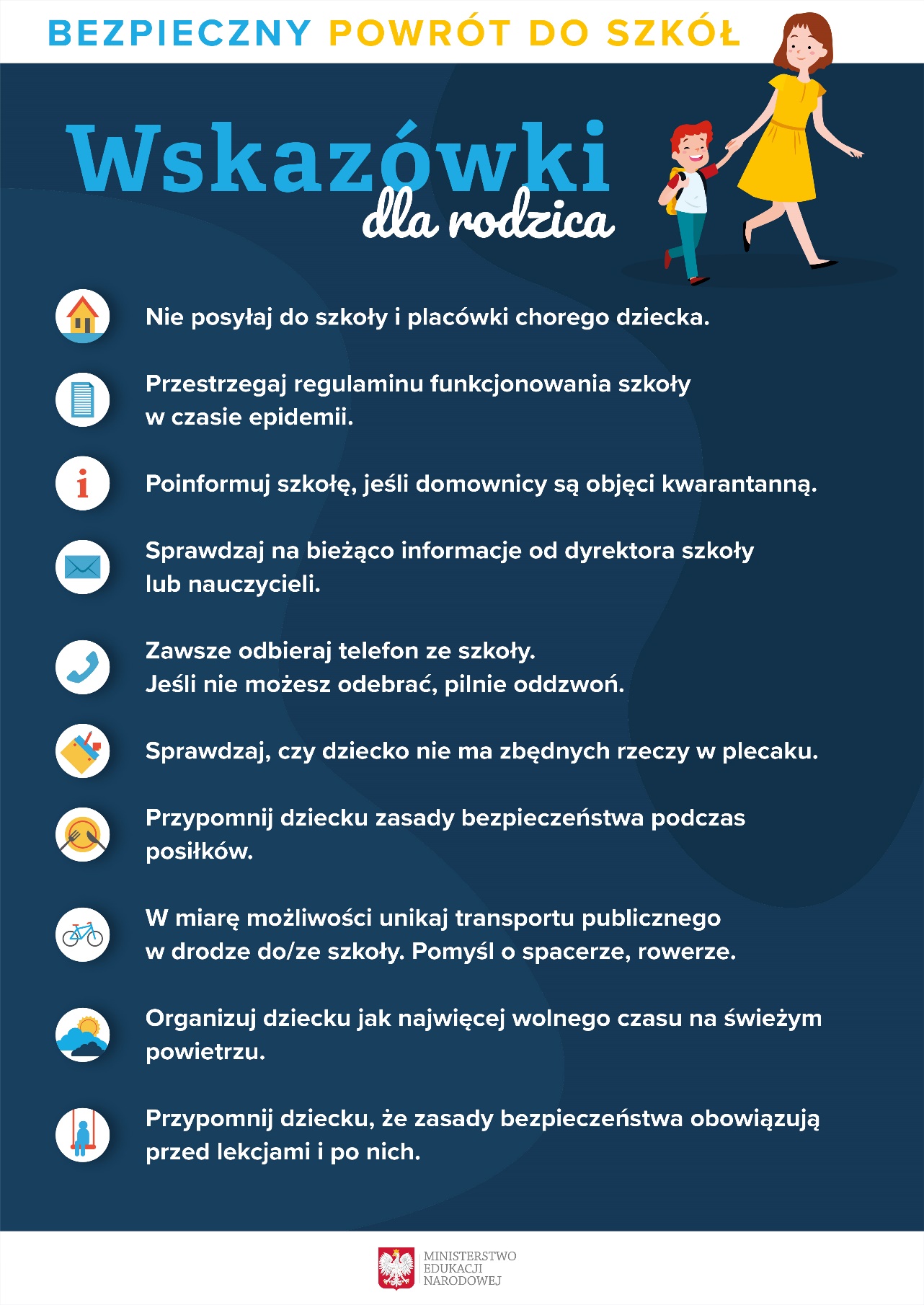 ZAŁĄCZNIK nr 2 
DO PROCEDUR BEZPIECZEŃSTWA W CZASIE EPIDEMII 
NA CZAS POBYTU WYCHOWANKÓW 
W INTERNACIE SMS W GŁOGOWIE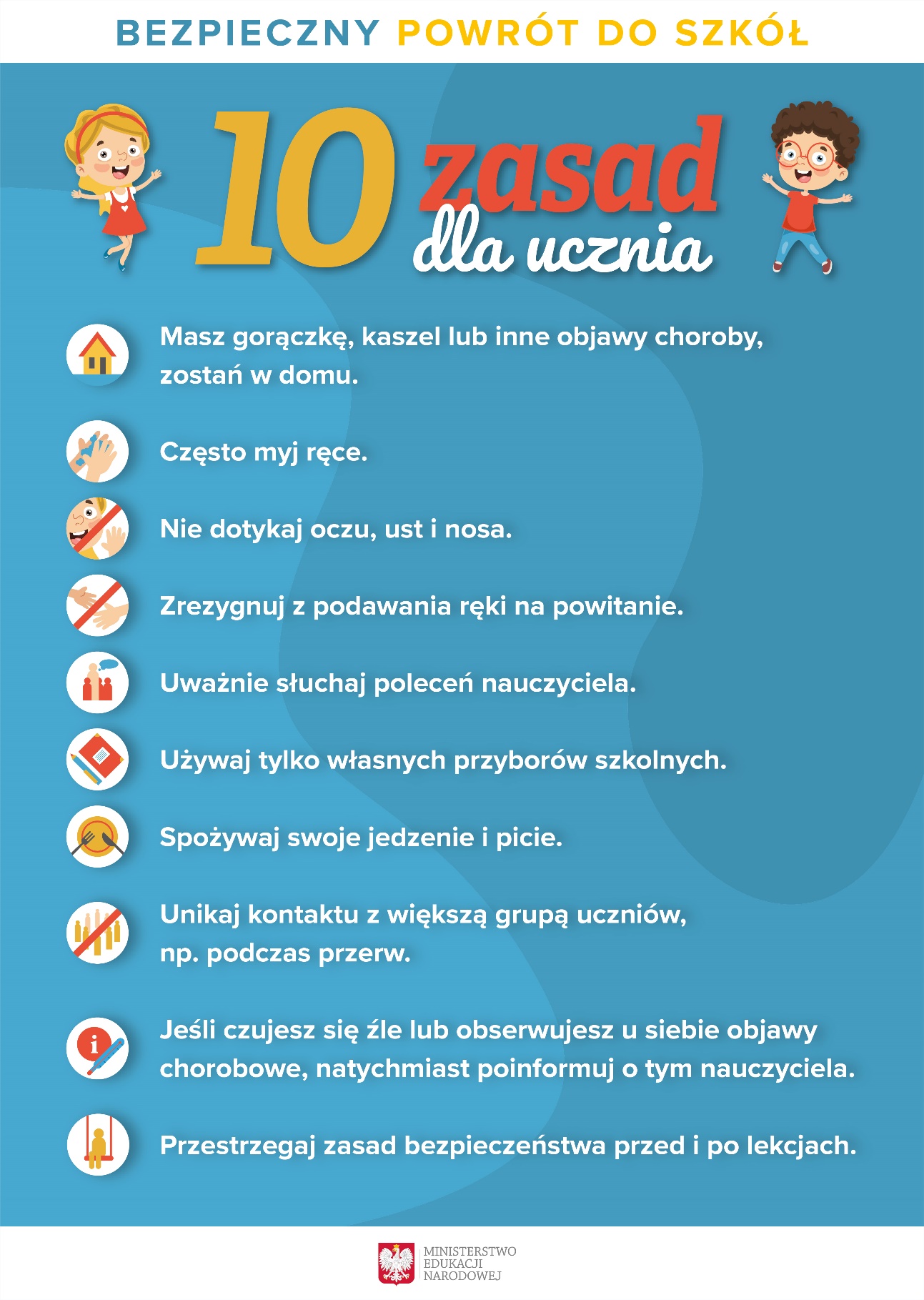 